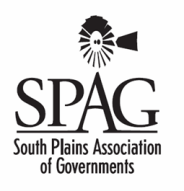 Criminal Justice Community Plan Interest FormCheck your area(s) of interest:Other:Check the county(ies) that you serve in the SPAG region:
Please return by fax, email or mail to:Belinda Solis, Regional Services Program AssistantSouth Plains Association of GovernmentsPO Box 3730 Lubbock, Texas 79452Fax: 806-765-9544Email: bsolis@spag.orgName:Title:Agency:Mailing Address:State:Zip Code:Phone w/ area code:Fax w/ area code:Email address:Non Profit AgencySchools/UniversitiesSubstance AbuseLocal GovernmentJuvenile IssuesPublic HealthVictims ServicesLaw EnforcementCommunity DevelopmentMental RetardationMental HealthFaith-based initiativesOlder AdultsCourts/ProsecutionConcerned CitizenEducationAfter School ProgramsEmployment/WorkforceDomestic ViolenceChild WelfareCorporate Partners BaileyLambHaleFloydMotleyCochranHockleyLubbockCrosbyDickensKingYoakumTerryLynnGarza